Przetarg pisemny nieograniczony ofertowyZakład Wodociągów i Kanalizacji sp. z o.o. ogłasza przetarg ofertowy pisemny nieograniczony na sprzedaż ciągnika rolniczego ZETOR 7211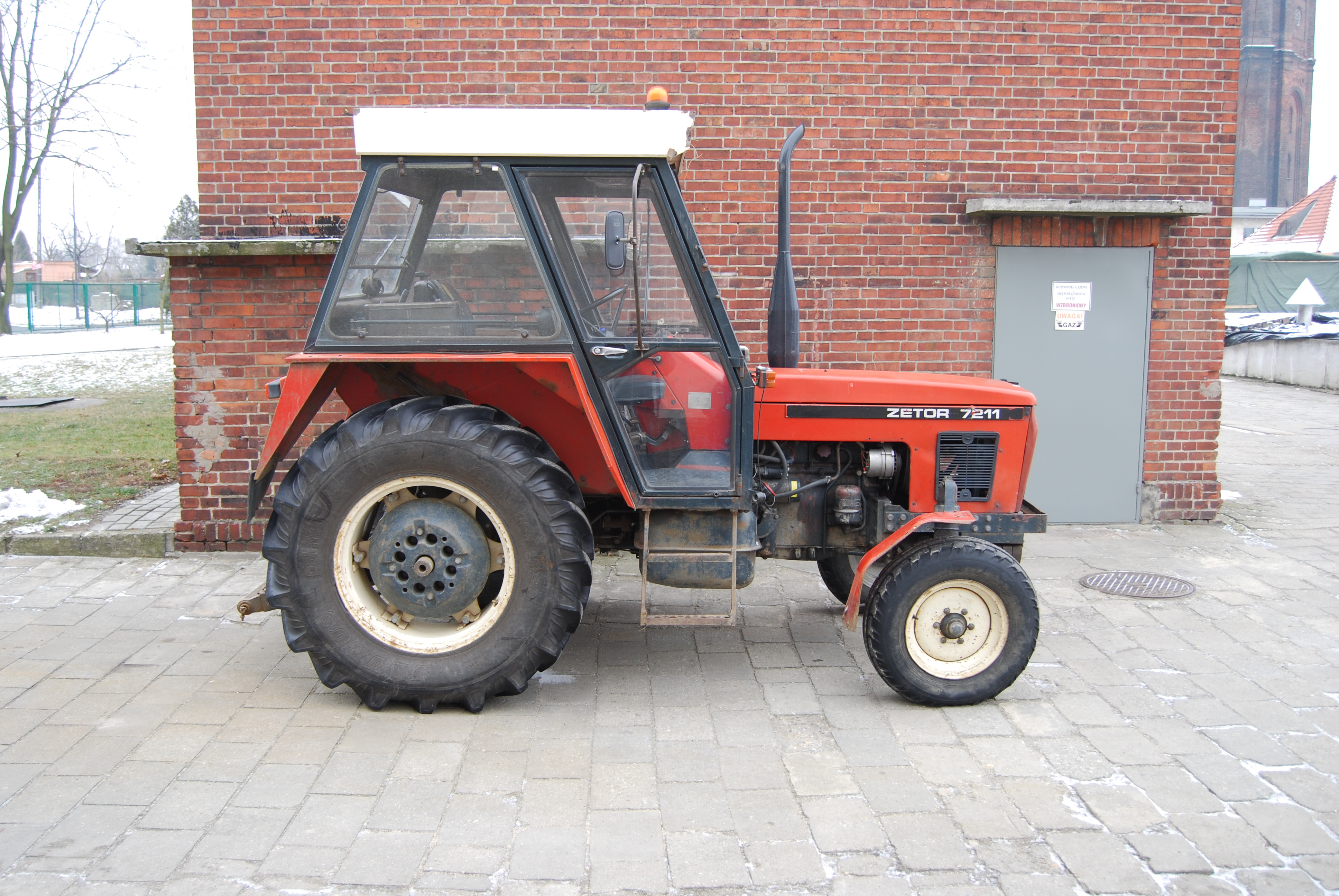 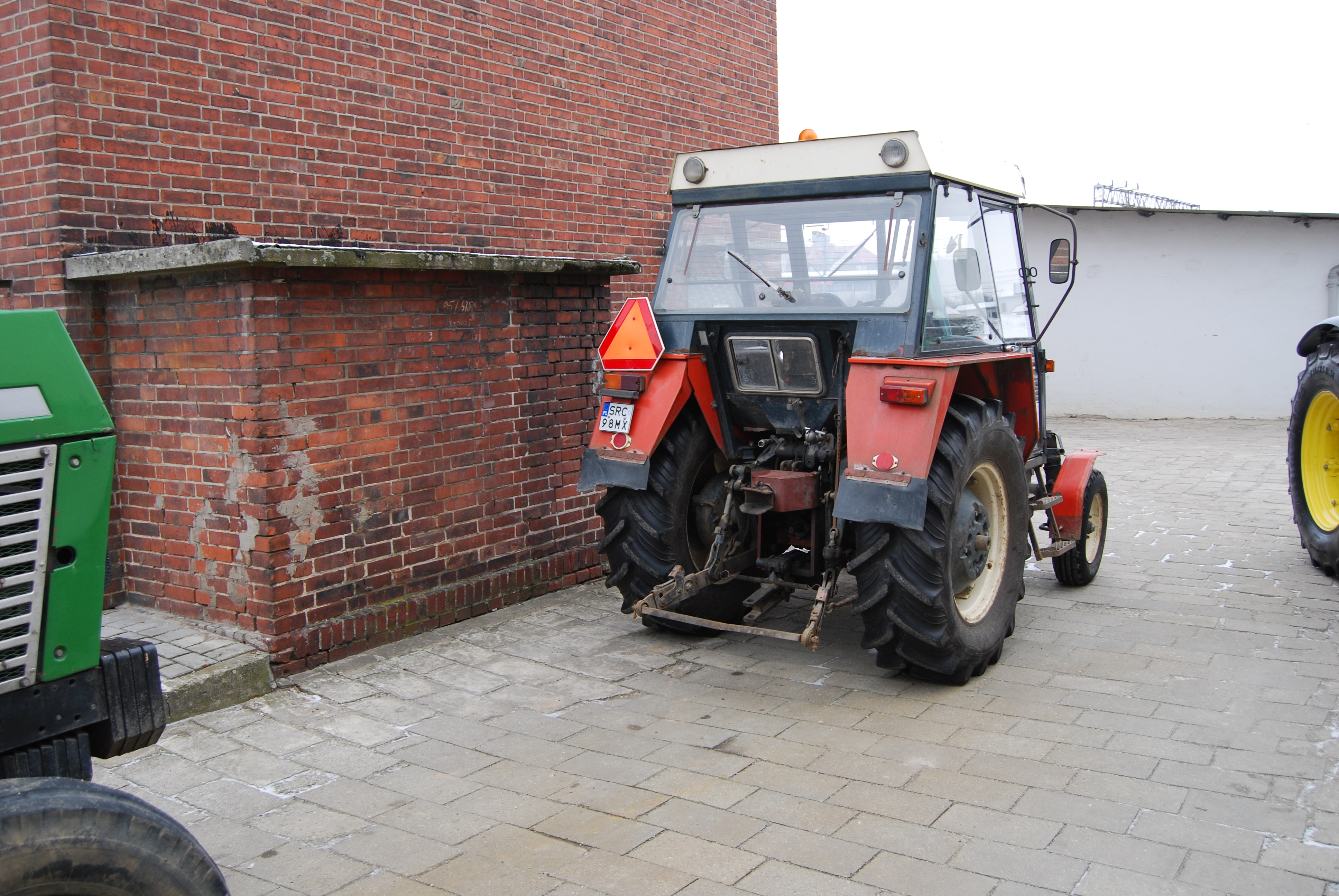 1. Nazwa i siedziba:Zakład Wodociągów i Kanalizacji Sp. z o.o.47-400 Racibórz, ul. 1-go Maja 82. Forma i miejsce składania ofert: Ofertę należy złożyć w zamkniętej kopercie. Koperta powinna być zaadresowana na adres Sprzedającego z oznakowaniem „Oferta kupna traktora rolniczego ZETOR 7211 - Nie otwierać przed dniem 27.04.2012 r. do godziny 8:15”.Każda koperta powinna być opatrzona nazwą i dokładnym adresem oferenta. Ofertę należy przygotować na odpowiednim formularzu dostępnym na stronie www.zwikraciborz.pl lub na parterze w Biurze Obsługi Klienta ZWiK Sp. z o.o.Ofertę wraz z kserokopią dowodu osobistego (a w przypadku, gdy Ofertę składa Firma – potwierdzonym za zgodność z oryginałem wyciągiem KRS) należy złożyć w sekretariacie ZWiK Sp. z o.o.(budynek główny – pierwsze piętro)3. Termin składania ofert:Ofertę należy złożyć do dnia 27.04.2012r. do godziny 8:004. Otwarcie kopert:Otwarcie kopert odbędzie się w dniu 27.04.2012 r. o godzinie 8:15 w Sali Narad (budynek główny pierwsze piętro). Obecność oferentów składających oferty na otwarciu ofert jest nieobowiązkowa. 5. Oględziny pojazdu:Wymagane jest, aby przed złożeniem oferty zapoznać się ze stanem technicznym                            pojazdu. Oględzin można dokonać w dniach roboczych (od poniedziałku do piątku)                  w godzinach 7:00 – 13:30  w Zakładzie Wodociągów i Kanalizacji Sp. z o.o., ul. 1-go Maja 8, 47-400 Racibórz. Termin oględzin należy wcześniej uzgodnić z pracownikiem działu transportu – kontakt  32 415 30 33 wew. 249. 6. Sprzedawany pojazd:*pojazd w użytkowaniu. Informacje dodatkowe: Stan licznika – styczeń 2012Stan Techniczny – sprawny,  Termin przeglądu techn. – 09.05.2013r.7. Wybór ofert i podpisanie umowyZWiK Sp. z o.o. wybierze ofertę tego Oferenta, którego cena będzie równa lub wyższa od ceny wywoławczej. Wynik przetargu uznaje się za ważny po akceptacji Zarządu.Umowa sprzedaży/kupna zostanie podpisana z Oferentem, który zaoferuje najkorzystniejszą cenę. Jeżeli Oferenci zaproponują taką sama cenę, wówczas ZWiK Sp. z o.o. ma prawo wybrać ofertę, która wpłynęła wcześniej do sekretariatu lub otworzyć licytację między tymi Oferentami. O terminie i warunkach licytacji Sprzedający powiadomi Oferentów pisemnie lub telefonicznie.Oferent odbierze przedmiot zamówienia wraz z kluczykami i dokumentacją po podpisaniu umowy kupna/sprzedaży oraz dokonaniu wpłaty na konto Sprzedającego ceny oferty. Konto do wpłaty:Bank BGŻ Oddział w Raciborzu 59 2030 0045 1110 0000 0175 8720.                                                                                        Krzysztof Kubek – Prezes Zarządu                                                                                        Cecylia Zając - ProkurentRacibórz, dn. 13.04.2012.                                                                                                   Załącznik nr 1 – Formularz ofertowyZałącznik nr 2 – Wzór umowy kupna/sprzedaży pojazduLp.NazwaNr rejestracyjnyRok produkcjiPrzebiegmthCena wywoławcza zł.Kwota VAT 1.Ciągnik rolniczy ZETOR 7211SRC 98MX1992ok. 6 724*28 000,00 Zwolniony art.43 ust.1 pkt.2 ustawy o VAT